SELEÇÃO 2018EDITAL Nº 001/PPGDH/2018A Coordenação do PROGRAMA DE PÓS-GRADUAÇÃO EM DIREITOS HUMANOS, CIDADANIA E POLÍTICAS PÚBLICAS (PPGDH) da Universidade Federal da Paraíba, no uso de suas atribuições, torna público o presente Edital que regula as condições de ingresso, por via de EXAME DE SELEÇÃO, para o Curso de Mestrado em Direitos Humanos, Cidadania e Políticas Públicas, com área de concentração em Políticas Públicas em Direitos Humanos, no ano letivo 2018. O Edital foi aprovado em reunião do colegiado do dia 10 de abril de 2018, e obedece às Resoluções do Consepe Nº 07/2013, que estabelece condições mínimas a serem observadas nos editais de seleção para ingresso nos Programas de Pós-Graduação lato e stricto sensu da UFPB; à Resolução Nº 79/2013, que deu nova redação ao Regulamento Geral dos Programas de Pós-Graduação stricto sensu da UFPB; à Resolução Nº 58/2016, que dispõe sobre ações afirmativas na Pós-Graduação stricto sensu na UFPB para candidatos autodeclarados e oriundos da população negra, povos indígenas, povos e comunidades tradicionais e pessoas com deficiência; e a Resolução nº 51/2015, do Conselho Superior de Ensino, Pesquisa e Extensão (Consepe) da UFPB, que aprova o Regulamento e a Estrutura Acadêmica do PPGDH em DIREITOS HUMANOS, área de concentração Políticas Públicas em Direitos Humanos, vinculado ao Centro de Ciências Humanas, Letras e Artes (CCHLA),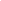 O PPGDH está constituído pelas seguintes Linhas de Pesquisa: Linha 1 – Direitos Humanos e Democracia: teoria, história e política; Linha 2 – Políticas Públicas em Educação em Direitos Humanos; Linha 3 – Territórios, Direitos Humanos e Diversidades Socioculturais. As ementas das linhas de pesquisa e as áreas de interesse dos seus respectivos professores encontram-se disponíveis no anexo IV deste Edital. 1. DA INSCRIÇÃO:1.1. As inscrições serão realizadas pelo Sistema Integrado de Gestão Acadêmica (SIGAA), no período de 18 a 24 de maio  de 2018, no endereço eletrônico: http://ufpb.br/pos/ppgdh, menu Processos Seletivos.1.2. A inscrição ocorrerá se e somente se o(a) candidato(a) preencher cadastro online e anexar ARQUIVO ÚNICO (OBRIGATORIAMENTE EM PDF) COM APRESENTAÇÃO DO PROJETO DE PESQUISA e a DOCUMENTAÇÃO solicitada no item 2 deste Edital, no primeiro campo disponível para anexar arquivo do formulário de cadastro. 1.3. Poderão concorrer ao Processo Seletivo para o Curso de Mestrado em Direitos Humanos, Cidadania e Políticas Públicas graduados (as) em curso superior de qualquer área de conhecimento. 1.4. Serão admitidas inscrições de concluintes de graduação, desde que apresentem documento comprobatório de conclusão de curso até a data da matrícula no Programa. 1.5. É de responsabilidade do(a) candidato (a) a estrita observância do prazo e horário estabelecidos neste Edital no que concerne à inscrição, isentando o Programa de quaisquer responsabilidades por problemas no sistema informacional, força maior ou caso fortuito.Período do Processo Seletivo: 19/04/2018 a 30/07/2018Endereço eletrônico do Programa: http://ufpb.br/pos/ppgdh1.6. Das disposições gerais sobre a inscrição: 1.6.1. A inscrição implicará a aceitação total e incondicional pelo(a) candidato(a) das disposições, normas e instruções constantes neste Edital e nas Resoluções Consepe/UFPB nº 51/2015, nº 07/2013, nº 79/2013 e nº 34/2014. 1.6.2. Todas as informações prestadas pelo/a candidato(a), ao inscrever-se na Seleção 2018, serão de sua inteira responsabilidade. 1.6.3. Terá a sua inscrição cancelada e será eliminado/a do processo seletivo o/a candidato/a que usar dados de identificação de terceiros para realizar a sua inscrição. 1.6.4. O deferimento das inscrições será realizado pela Coordenação do PPGDH, mediante análise da regularidade da documentação apresentada. 1.6.5. A inscrição somente será confirmada após divulgação do deferimento pela Coordenação do PPGDH. 1.6.6. O/A candidato/a que tiver sua inscrição indeferida será eliminado/a do processo seletivo. 1.6.7. O valor referente ao pagamento da taxa de inscrição não será devolvido em hipótese alguma.1.6.8. O pagamento da taxa de inscrição é intransferível. 1.6.9. O(A) candidato/a, no ato da inscrição deverá apresentar proficiência em uma língua estrangeira entre as línguas: Inglês, Francês, Italiano e Espanhol. 1.6.10. O(A) candidato/a com deficiência e/ou com necessidades especiais que precisar de condições diferenciadas para realizar as provas deverá entregar, no ato da inscrição, um requerimento (em duas vias), com a descrição de sua necessidade e especificando o tratamento diferenciado adequado. 1.6.11. O PPGDH poderá atender à solicitação da condição especial requerida, observados os critérios de viabilidade e de razoabilidade. 2. DA DOCUMENTAÇÃO EXIGIDA:a) Requerimento à Coordenadora, solicitando a inscrição no processo seletivo, conforme Anexo I deste Edital;b) formulário de inscrição devidamente preenchido, conforme Anexo II deste Edital;c) cópia do diploma de graduação ou certidão de colação de grau em curso de graduação reconhecido pelo Conselho Nacional de Educação (CNE)/Ministério da Educação (MEC) ou diploma de graduação emitido por Instituição de Ensino Superior (IES) estrangeira, devidamente revalidado nos termos da lei; ou ainda declaração/certidão de colação de grau que comprove estar o(a) candidato(a) em condições de concluir o curso antes da matrícula institucional no Programa;d) histórico escolar da graduação;e) cópia do Projeto de Pesquisa, conforme modelo contido no anexo VII; f) link do currículo na Plataforma Lattes, com os documentos comprobatórios referentes aos últimos três anos;g) no caso de candidatos (as) cotistas, apresentação de auto declaração de sua condição ou pertença étnico-racial (segundo Resolução Consepe/UFPB Nº 58/2016);h) comprovante de pagamento da taxa de inscrição (Resolução nº 05/2005 do Conselho Curador/UFPB), para os(as) candidatos(as) não contemplados(as) com a isenção;i) comprovante de aprovação em exame da capacidade de leitura e interpretação em língua estrangeira para candidatos (as) brasileiros (as) que já disponham de certificados com nota 7,0 (sete) ou conceito APROVADO. Serão aceitos exames realizados pela UFPB ou em outra Instituição reconhecida pela CAPES, com prazo de validade até 05 (cinco) anos. Também serão aceitos certificados de proficiência em língua estrangeira de nível básico como o TOEFL, TOEIC, IELTS, CAMBRIDGE, DELE, DALF, DELF, NANCY.j) Comprovante de aprovação em exame de língua portuguesa para candidatos(as) estrangeiros(as);2.1 Não será permitida a complementação de documentos após o término das inscrições.2.2 A homologação das inscrições, com base na análise da documentação apresentada, caberá à Coordenação do PPGDH. A divulgação dar-se-á na secretaria do Programa e no seu endereço eletrônico <http://ufpb.br/pos/ppgdh>.2.3. Para alunos(as) estrangeiros(as), o exame de que trata o caput deste artigo deverá ser feito em língua portuguesa. 3. DA INSTRUÇÃO SOBRE TAXA E ATENDIMENTO ESPECIAL:O recolhimento da taxa de inscrição para o processo seletivo do PPGDH, no valor de R$ 85,93 (oitenta e cinco reais e noventa e três centavos) será feito conforme a Resolução Nº 05/2005 do Conselho Curador/UFPB, nos valores atualizados pela normativa mais recente do mesmo órgão, será feito pelo SIGAA, no endereço eletrônico: <http://ufpb.br/pos/ppgdh>3.1 A isenção do pagamento da taxa de inscrição (em conformidade com o preceituado na Lei nº 12.799/2013 c/c Decreto nº 6.593/2008) dar-se-á mediante: 3.1.1 Comprovação de ter cursado o ensino médio completo em escola da rede pública ou como bolsista integral em escola da rede privada;3.1.2 Comprovação de inscrição no Cadastro Único para Programas Sociais do Governo Federal – CadÚnico, de que trata o Decreto nº 6.135, de 26 de junho de 2007;3.1.3 Comprovação de ter renda familiar per capita igual ou inferior a um salário mínimo e meio;3.1.4 Apresentação de diagnóstico de carência econômico-social emitido pela Pró-Reitoria de Assistência e Promoção ao Estudante (PRAPE).  Para obter esse documento, o(a) candidato(a) deverá procurar a Coordenação de Assistência e Promoção Estudantis (Coape) / Prape (sala de Assistência Social da Coape, no 1º. andar da Reitoria), munido dos seguintes documentos: carteira de Identidade e CPF, documentos que provem estar em dia com as obrigações militares e eleitorais, comprovante de residência e comprovante de renda familiar3.2 A solicitação de atendimento especial (Anexo III) deverá obedecer aos seguintes procedimentos:3.2.1 O(A) candidato(a) com deficiência poderá requerer, no ato da inscrição, atendimento especial para o dia de realização das provas, indicando as condições de que necessita para a sua realização, conforme previsto nos parágrafos 1º e 2º do art. 40 do Decreto nº 3.298/1999 e suas alterações. 3.2.2 A candidata que tiver necessidade de amamentar, durante a realização das provas de conhecimento específico, poderá requerer, no ato da inscrição, esse atendimento, apresentando cópia da certidão de nascimento da criança até 10 (dez) dias antes das provas e levar, no dia das provas, um acompanhante adulto que ficará em sala reservada e será o responsável pela guarda da criança. A candidata que não levar acompanhante adulto não poderá permanecer com a criança no local de realização das provas. 3.3.3 O(A) candidato(a) que for acometido(as) de qualquer incapacidade motora após a inscrição no certame poderá solicitar atendimento especial no prazo máximo de 48 horas antes da realização das provas.4. DAS VAGAS:O PPGDH oferece 28 vagas para o curso de Mestrado, distribuídas entre as 03 (três) linhas de pesquisa, considerando a área de concentração, nos termos da Resolução nº51/2015- Consepe/UFPB que regulamenta este Programa, assim como a disponibilidade do professor, se for o caso, conforme descrito no Anexo IV deste Edital. 4.1 Não é obrigatório o preenchimento de todas as vagas da seleção.4.2 Do total de vagas oferecidas, 40% serão destinadas a candidatos(as) autodeclarados(as) negros(as), indígenas, com deficiência ou pertencentes a povos e comunidades tradicionais, segundo a Resolução Consepe/UFPB nº 58/2016, o que corresponde a 10 (dez) vagas de Mestrado, sendo 20% do total de vagas, ou seja, 05 vagas destinadas a candidatos(as)  com deficiência. 4.2.1. Os(As) candidatos(as) de que trata o subitem 4.2, caso sejam aprovados dentro do número de vagas oferecido para ampla concorrência não serão computados para efeito do preenchimento das vagas reservadas para as políticas de ação afirmativa.4.3 Para concorrer às vagas mencionadas no item 4.2, os(as) candidatos(as) deverão preencher um dos formulários de autodeclaração constantes do Anexo V deste Edital. Os candidatos que não preencherem um dos formulários de autodeclaração serão considerados inscritos para as vagas de ampla concorrência. 4.4 O(a) candidato(a) cujo perfil permite mais do que uma opção para as vagas mencionadas no item 4.2 deverá eleger apenas uma das modalidades (autodeclarado negro, indígena, pessoa com deficiência ou pertencente a povos e comunidades tradicionais), sendo automaticamente excluído das demais. Não será permitida a alteração desta opção no decorrer do processo. 4.5 Os(As) candidatos(as) inscritos(as) para as vagas mencionadas no item 4.2 necessitam realizar todo o processo seletivo e serem aprovados de acordo com os critérios estabelecidos neste Edital.4.6 Os(As) candidatos(as) autodeclarados(as) negros(as), indígenas, com deficiência ou pertencentes a povos e comunidades tradicionais concorrerão entre si às vagas estabelecidas no item 4.2 deste Edital.4.7 Caso as vagas mencionadas no item 4.2 não sejam ocupadas, poderão ser remanejadas para candidatos(as) da ampla concorrência, a critério do colegiado do PPGDH, considerando-se a ordem de classificação no processo seletivo.4.8. As bolsas de estudo disponíveis serão distribuídas preferencialmente aos(às) estudantes cotistas que atenderem aos critérios das agências de fomento e, posteriormente, para os(as) demais candidatos(as) aprovados(as). CRONOGRAMA DO PROCESSO SELETIVO5.1 DA DURAÇÃO, DO LOCAL E HORÁRIO DAS ETAPASAs provas escritas teóricas terão duração de 03 (três) horas, com início às 09 horas do dia 04/06/2018. Não será permitido o acesso de retardários ao local de prova. Os locais de cada etapa do processo seletivo serão previamente divulgados no mural da secretaria do PPGDH e no site  <http://ufpb.br/pos/ppgdh>.6. DAS ETAPAS DO PROCESSO SELETIVO6.1. O processo de seleção de candidatos/as para o Curso de Mestrado em Direitos Humanos, Cidadania e Políticas Públicas consistirá em 02 (duas) etapas eliminatórias.1ª Etapa: Prova Escrita versando sobre a bibliografia apresentada neste Edital. 2ª Etapa: Defesa do Projeto de Pesquisa. 6.2. Serão eliminados do Processo Seletivo os/as candidatos que não obtiverem nota igual ou superior a 7,0 (sete) em cada uma das fases eliminatórias. 7. PROVA ESCRITA  7.1 As provas escritas serão organizadas e catalogadas, exclusivamente, por sistema codificado, permitindo a identificação dos(as) candidatos(as) somente após a divulgação das respectivas notas.7.2 Serão automaticamente eliminados do processo seletivo os(as) candidatos(as) que registrarem, em suas provas, assinaturas, informações pessoais ou quaisquer sinais distintivos que possibilitem sua identificação durante a correção. De igual modo, aqueles flagrados utilizando aparelho eletrônico, celular ou realizando consultas a material didático, textos de lei ou congêneres durante a realização da prova escrita.7.3 A escala de avaliação utilizada na Prova Escrita será de 0 (zero) a 10,0 (dez), aplicando-se, em cada questão, os critérios de avaliação estabelecidos no item 7,17 deste Edital.7.4 Somente terão acesso ao local das provas os(as) candidatos(as) que portarem documento de identificação com foto.7.5. Será eliminado do Processo Seletivo o(as) candidato(as) que, durante a realização da prova escrita: a) for surpreendido(a) fornecendo e/ou recebendo auxílio para a execução da prova; b) for surpreendido(a) portando celular (ligado ou não), computador, tablet ou qualquer outro tipo de aparelho eletrônico, dicionário, apostila, livro ou qualquer outro material didático do mesmo gênero; c) atentar contra a disciplina ou desacatar a quem quer que esteja investido de autoridade para supervisionar, coordenar, fiscalizar ou orientar a aplicação das provas; d) recusar-se a entregar as folhas das provas ao término do tempo estabelecido; e) afastar-se da sala, a não ser em caráter definitivo, sem o acompanhamento de fiscal; f) ausentar-se da sala, a qualquer tempo, portando folhas de prova, mesmo aquelas que serviram de rascunho; g) perturbar, de qualquer modo, a ordem dos trabalhos; h) utilizar ou tentar utilizar meios fraudulentos ou ilegais para obter aprovação própria ou de terceiros, em qualquer etapa do Processo Seletivo. 7.6. No dia da realização da prova escrita, os(as) candidatos(as) receberão 2(duas) folhas de papel pautado, devidamente carimbadas e rubricadas pelo presidente da Comissão de Seleção para a resposta da questão discursiva, que será lida e escrita na lousa ou equipamento similar, pelo(a) professor(a) responsável por sua aplicação.7.7. As folhas de prova deverão ser utilizadas exclusivamente para responder as questões formuladas pela Comissão de Seleção. Caso o(a) candidato(a) queira utilizar folhas de rascunho, deverá solicitar ao fiscal de sala. 7.8. A prova deverá ser escrita com a caneta esferográfica com tinta azul ou preta, incluindo os rascunhos. 7.9. No ato da entrega da prova escrita, o(a) candidato(a) deverá entregar, ao fiscal de sala, todas as folhas de prova, inclusive, aquelas utilizadas para rascunho e as que estiverem em branco. 7.10. O(A) candidato(a) disporá de, no máximo, 3 (três) horas, para redigir, em caráter definitivo,a resposta à questões formulada, exceção feita ao(à) candidato com deficiência, cuja solicitação tenha sido atendida, de acordo com este Edital. 7.11. No dia da realização das provas, será distribuída uma folha de frequência contendo um código alfanumérico seguido do nome de cada um(a) dos(as) candidatos(as), que deverá ser assinada pelo(a) candidato(a). 7.12. Após a assinatura e a escrita do código alfanumérico pelos(as) candidatos(as) na folha de prova, a folha de frequência será colocada em um envelope, que será lacrado na presença dos(as) candidatos(as), pelo fiscal da prova e entregue ao presidente da Comissão de Seleção. 7.13. O lacre do envelope com a folha de frequência somente será aberto após a correção de todas as provas pelos membros da Comissão de Seleção, de modo a garantir a devida isenção na correção. A abertura do lacre ocorrerá em sessão pública na secretaria do PPGDH no dia 15 de junho de 2018, às 14 horas.7.14. Na folha de provas o(a) candidato(a) deverá escrever apenas o código alfanumérico, não sendo permitida, sob pena de eliminação do processo seletivo, a qualquer tempo, nenhuma outra forma de identificação dos(as) candidatos(as) na folha de provas. 7.15. É de inteira responsabilidade do(a) candidato(a) verificar se o código alfanumérico escrito por ele(a) na folha de prova corresponde ao mesmo código a ele atribuído na lista de frequência. 7.16. As provas serão corrigidas por dois docentes do PPGDH integrantes da Comissão de Seleção 2018, devidamente constituída mediante Portaria PPGDH/nº 001 de 03/04/2018. 7.17. A questão da prova escrita versará sobre o conteúdo indicado nas referências bibliográficas disponíveis no item 7.23 deste edital e considerará a capacidade de o(a)candidato(a) produzir um texto argumentativo, segundo os seguintes critérios: a) estruturação coerente e precisão da linguagem (nota de 0,0 a 4,0); b) domínio, extensão, profundidade e pertinência dos conhecimentos demonstrados (nota de 0,0 a 4,0); c) referências bibliográficas utilizadas (pertinência e atualidade) (nota de 0,0 a 2,0). 7.18. A nota final do(a) candidato(a)será o resultado obtido pela média aritmética das notas atribuídas por cada um(a) dos(as) 02 examinadores (as). 7.19. Cada um(a) dos(a)s avaliadores(a) deverá atribuir uma nota de 0 (zero) a 10 (dez) para a prova escrita. A nota final da prova escrita será a média aritmética, que deverá ser lançada nas fichas de avaliação, constando os critérios de avaliação, os nomes de cada um(a) dos(a) examinadores(as) e a média final da prova escrita. 7.20. As fichas de avaliação serão devidamente assinadas por cada um(a) dos(as) examinadores(as)7.21. O resultado final da etapa da PROVA ESCRITA será divulgado no site <http://ufpb.br/pos/ppgdh> e afixado no mural da secretaria do PPGDH, segundo o cronograma constante neste Edital. 7.22. Será considerado aprovado nesta etapa o(a) candidato(a) que obtiver média aritmética final igual ou superior a 7,0 (sete). Os(As) demais serão eliminados(as)s da etapa de Defesa do Projeto de Pesquisa.7.23. REFERÊNCIAS BIBLIOGRÁFICAS para a prova escritaBOBBIO, Norberto. A era dos direitos. Rio de Janeiro: Elsevier, 2004.COMPARATO, Fábio Konder. A afirmação histórica dos direitos humanos. 6ª. ed. São Paulo: Saraiva, 2008.HALL, S. Identidade cultural na pós modernidade. DP&A: Rio de Janeiro, 2006.SILVEIRA, Rosa Godoy et alii. Fundamentos teórico-metodológicos da educação em direitos humanos. João Pessoa: Ed. Universitária, 2007.8.  DEFESA DO PROJETO DE PESQUISA 8. 1 A Defesa do Projeto, gravada em áudio, será constituída de apresentação e arguição do Projeto de Pesquisa. 8.2 Esta etapa será conduzida pela Comissão de Seleção, constituída por docentes vinculados ao PPGDH, os(as) quais serão designados(as) pela Coordenadora do Programa e aprovados(as) em Colegiado. 8.3 A Comissão de Seleção se encarregará de divulgar as datas e os horários das apresentações, seguindo o cronograma estabelecido neste Edital.8.4 A Defesa dos Projetos será acessível ao público, exceto aos(às) candidatos(as) concorrentes.8.5 Para a composição da nota de Defesa do Projeto será utilizada uma escala de 0 (zero) a 10 (dez).8.6. A avaliação dos Projetos de Pesquisa será realizada conforme os seguintes critérios: a) clareza sobre objetivos e a justificativa da relevância do Projeto apresentado (nota de 0,0 a 2,0); b) domínio, extensão e profundidade dos conhecimentos apresentados no Projeto de Pesquisa (nota de 0,0 a 3,0); c) pertinência, adequação e atualidade das referências teórico-metodológicas do Projeto de Pesquisa apresentado (nota de 0,0 a 2,0); d) domínio de conhecimento das leituras de base na área de Direitos Humanos e da linha pela qual o candidato optou (nota de 0,0 a 3,0); 8.7. Nesta etapa, os projetos serão avaliados por dois docentes, dentre os integrantes da Comissão de Seleção, e a nota final do(a) candidato(a) será o resultado obtido pela média aritmética das notas atribuídas por cada um(a) dos(as) 2 examinadores(as). 8.8. Cada um(a) dos(as) avaliadores(as) deverá atribuir uma nota de 0(zero) a 10(dez), ao Projeto de Pesquisa. 8.9. As notas dos(as) candidatos(as) deverão ser lançadas em fichas de avaliação, constando os critérios de avaliação, os nomes de cada um(a) dos(as)examinadores(as), as notas individuais atribuídas a cada um(as) dos(as)candidatos(as) e a média final obtida pelo(as) candidato(as) na etapa de Defesa dos Projetos. 8.10. As fichas de avaliação dos Projetos serão devidamente assinadas por cada um dos examinadores e entregues ao presidente da Comissão de Seleção. 8.11. Durante a audiência de Defesa dos Projetos de Pesquisa, os ouvintes, em hipótese nenhuma, poderão se manifestar, sob pena de ser afastados do local da defesa. 8.12. O resultado final da etapa de Análise e Defesa dos Projetos de Pesquisas será divulgado pelo site <http://ufpb.br/pos/ppgdh> e afixado no mural da secretaria do PPGDH, segundo o cronograma constante no item 5 deste Edital. 09. DO RESULTADO 09.1 Será considerado aprovado o(a) candidato(a) que obtiver média final igual ou superior a 7,0 (sete), a critério do Colegiado do PPGDH. 09.2 Será considerado(a) aprovado(a) e classificado(a) o(a) candidato(a) cuja média final for igual ou superior a 7,0 (sete) e compatível com o número total de vagas oferecidas pelo Programa, após a hierarquização dos resultados pela sequência decrescente das notas obtidas.09.3. O resultado final da seleção será divulgado pelo site: <http://ufpb.br/pos/ppgdh> e afixado no mural do PPGDH de acordo com o cronograma constante neste Edital. 09.4. Para a composição do cálculo da nota final do processo seletivo será considerada a média aritmética obtida a partir das médias finais das etapas eliminatórias, obedecendo à seguinte fórmula: NF = MfPE + MfDP       2Legenda: MfPE = Média Final da Prova Escrita MfADP = Média Final da Defesa do Projeto de Pesquisa NF = Nota Final10. Dos critérios de desempate10.1 Para efeito de desempate, será considerada a pontuação adquirida na contagem de pontos do Currículo Lattes. A pontuação do currículo será realizada de acordo com a tabela constante no Anexo VI deste Edital. 10.2 Para efeito de atribuição dos pontos, somente serão consideradas aquelas atividades devidamente comprovadas. A pontuação máxima será de 100 pontos. O candidato que ultrapassar este limite terá considerada a pontuação máxima.10.3. Caso persista o empate, será considerada a maior nota obtida na prova escrita, seguida do critério de maior idade do candidato. 11. LOCAL DE DIVULGAÇÃO DOS RESULTADOS APÓS CADA ETAPA DO PROCESSO SELETIVO11.1 A divulgação dos resultados do Exame de Seleção será feita mediante fixação de lista de aprovados com a suas respectivas notas, no mural da secretaria do PPGDH e no seu endereço eletrônico: <http://ufpb.br/pos/ppgdh>12. Dos PEDIDOS DE RECONSIDERAÇÃO/recursos E PRAZOS12.1 Será garantido ao(à) candidato(a) o direito de entrar com pedido de reconsideração do resultado em cada etapa de caráter eliminatório/classificatório do processo seletivo, obedecendo aos prazos estabelecidos no cronograma (Item 5 deste Edital).12.2 Será garantido ao(à) candidato(a) o direito de entrar, no prazo máximo de 10 (dez) dias, com recurso do resultado final do processo seletivo, conforme cronograma. 12.3 Os pedidos de reconsideração e/ou de recurso deverão ser encaminhados à Coordenação do PPGDH por meio do SIGAA, conforme Anexo VIII deste Edital;12.3.1 Os pedidos de reconsideração serão julgados pela Comissão de Seleção.12.3.2 Os recursos serão julgados pelo Colegiado do PPGDH.12.4 Não serão aceitos pedidos de reconsideração e/ou recurso fora dos prazos estabelecidos no cronograma (Item 5). 12.5 Os resultados dos pedidos de reconsideração e/ou recurso serão divulgados no mural da secretaria do PPGDH e no seu endereço eletrônico, em data e hora previamente estabelecidas. 12.6. Da decisão da Comissão de Seleção, em cada uma das etapas do processo seletivo, caberá recurso ao Presidente do Colegiado do PPGDH, que julgará a procedência do recurso segundo os seguintes critérios: a) tempestividade: somente serão aceitos os recursos impetrados em até 48 horas da divulgação dos resultados em cada uma das etapas do processo seletivo; b) fundamentação: somente serão admitidos recursos que contenham claro fundamento de violação constitucional, legal, normativa ou regulamentar, conforme as normas deste Edital, de direitos do recorrente durante o processo seletivo; c) A Comissão de Seleção julgará acerca da procedência do recurso, informando ao (à) candidato (a). 12.7. Os recursos impetrados pelos(as) candidatos(as) não têm caráter suspensivo da Seleção. 12.8. Não será garantida disponibilidade de bolsas para todos(as) os(as) aprovados(as). 12.9. Os(As) candidatos(as) aprovados(as) e classificados(as) ao final do Processo Seletivo deverão efetuar matrícula no período constante no calendário escolar do PPGDH, divulgado no site <http://ufpb.br/pos/ppgdh>13. Do resultado FINAL13.1 A divulgação do resultado final do processo seletivo, com os nomes dos (as) candidatos(as) aprovados(as) e aprovados(as) e classificados(as) em ordem decrescente das médias finais obtidas no certame, será feita em quatro listas: uma apresentando os(as) candidatos(as) aprovados(as), outra os aprovados(as) e classificados(as) em ampla concorrência. Uma terceira lista apresentando os(as) candidatos(as) aprovados(as) e outra os aprovados(as) e classificados(as) nas vagas destinadas às ações afirmativas.Os casos omissos serão tratados pela Comissão de Seleção sem prejuízo do proclamado no Edital. Comissão de Seleção TitularesProf. Dr. Marconi José Pimentel PequenoProf. Dr. Alexandre Magno Tavares da SilvaProfa. Dra. Suelídia Maria Calaça - PresidenteProf. Dr. Élio Chaves FloresProf. Dr. Amanda Christinne Nascimento MarquesProf. Dr. Giuseppe TosiSuplentesProf. Dr. Sven Peterke Profa. Dra. Maria de Nazaré Tavares ZenaideProfa. Dra. Maria Elizete Guimarães CarvalhoProfa. Dra. Glória de Lourdes Freire RabayJoão Pessoa, 10/04/2018.Suelídia Maria CalaçaPresidente da Comissão de Selção 2018 - PPGDHANEXO IREQUERIMENTO DE INSCRIÇÃO ______________________________________________ vem requerer a V. Sª. inscrição no Processo de Seleção 001/20018 do Programa de Pós-Graduação em Direitos Humanos, Cidadania e Políticas Públicas, em nível de Mestrado, da Universidade Federal da Paraíba.  	Nestes Termos,	Pede Deferimento.João Pessoa, _____ de ____________ de _____Requerente____________________________________________________ANEXO IIFORMULÁRIO DE INSCRIÇÃO PARA SELEÇÃO DO PROGRAMA DE PÓS-GRADUAÇÃO EM DIREITOS HUMANOS, CIDADANIA E POLÍTICAS PÚBLICAS  001/2018               1. Dados pessoaisNome Completo: 	Sexo: (   ) M	(   ) F			Data nascimento:_____/______/_______Naturalidade: ____________________Nacionalidade: _____________________Filiação: Pai_______________________________________________________Mãe:_____________________________________________________________RG/RNE:_____________Emissor: _________ Data emissão: ________________Título: ___________	Seção: ___________	Zona: ______________________CPF: ____________	Reservista:___________Emissão:__________________Passaporte: _______________	País emissor: _________Link do Curriculo Lattes: _____________________________________________2. Endereço ResidencialRua/Av.:______________________________________________________Bairro: _______________Cidade: _____________ UF: ________CEP: ________________Fone (     )_____________E-mail: ____________________________________3. Informações acadêmicas:Graduação:______________________Instituição: ______________________	Ano: ___________Inscrição para:Mestrado	(    )	Área de concentração: (  ) ______________________________Linha de Pesquisa:	(  ) ______________________________(  ) ______________________________
(  ) ______________________________Professor Orientador Pretendido: _________________________________O candidato exerce alguma atividade profissional? (   ) sim   (   ) nãoFunção: 	_Instituição:	_Endereço completo:	_Informações complementares:_____________________________________________________ANEXO IIIREQUERIMENTO DE ATENDIMENTO ESPECIALIZADO OU ESPECÍFICO PARA SELEÇÃO DO MESTRADO DO PROGRAMA DE PÓS-GRADUAÇÃO EM DIREITOS HUMANOS, CIDADANIA E POLÍTICAS PÚBLICAS  001/2018          SOCITAÇÃO:Eu,________________________________________________________________, Telefone para contato__________________________, candidato(a) ao Processo Seletivo 001/2018 do Programa de Pós-Graduação em _________, em nível de (  )   Mestrado, informo que tenho Necessidade Educativa Especial e solicito as providências necessárias para realização das provas, conforme discriminado abaixo1. Deficiência/necessidade: ____________________________________________2. Tipo de impedimento: ______________________________________________3. O que precisa para realizar a prova? (tempo/sala para lactante etc.): ______________________________________________________________________________________________________________________________________ ___________________________________________________________________Laudo médico anexo: ( ) Sim ( ) Não____________________________,___________________________ Local e data. Assinatura do Candidato _____________________________________________ATENÇÃO! A aprovação deste pedido está condicionada ao parecer emitido pela Comissão de Seleção, de acordo com o laudo/atestado médico apresentado.Atendimento ESPECIALIZADO: para pessoa com baixa visão, cegueira, visão monocular, deficiência física, deficiência auditiva, surdez, deficiência intelectual (mental), surdocegueira, dislexia, déficit de atenção, autismo e discalculia.Atendimento ESPECIFÍCO: para gestante, lactante, idoso ou pessoa com outra condição específica.A Comissão de Seleção reserva-se o direito de exigir, a qualquer tempo, documentos complementares que atestem a condição que motiva a solicitação de atendimento ESPECIALIZADO e/ou ESPECIFÍCO declarado.ANEXO IVQuadro I – Distribuição de Áreas de Concentração e Linhas de Pesquisa do PPGDHCURSO DE MESTRADOANEXO VFORMULÁRIOS DE AUTODECLARAÇÃOFORMULÁRIO DE AUTODECLARAÇÃO DE PESSOA COM DEFICIÊNCIA PARA SELEÇÃO DO MESTRADO DO PROGRAMA DE PÓS-GRADUAÇÃO EM DIREITOS HUMANOS, CIDADANIA E POLÍTICAS PÚBLICAS  001/2018 - UFPBEu,...............................................................................................................,RG....................................e CPF.........................,declaro, para o fim específico de atender ao item ___ do EDITAL __/20__ do Programa de Pós-Graduação em ________________________________, que estou apto(a) a concorrer à vaga destinada à pessoa com deficiência na Universidade Federal da Paraíba e que esta declaração está em conformidade com o Art 2° do Estatuto da Pessoa com Deficiência (2015). Estou ciente de que, se for detectada falsidade na declaração, estarei sujeito às penalidades previstas em lei. Data:                                                                                                     Assinatura:________________________________FORMULÁRIO DE AUTODECLARAÇÃO DE IDENTIDADE INDÍGENA PARA SELEÇÃO DO MESTRADO DO PROGRAMA DE PÓS-GRADUAÇÃO EM DIREITOS HUMANOS, CIDADANIA E POLÍTICAS PÚBLICAS  001/2018Eu,................................................................................................................,RG......................................e CPF..........................,declaro meu pertencimento ao povo indígena para o fim específico de atender ao item ___ do EDITAL __/20__ do Programa de Pós-Graduação em _______________________. Estou ciente de que, se for detectada falsidade na declaração, estarei sujeito às penalidades previstas em lei. Data:                                                                                                     Assinatura:________________________________FORMULÁRIO DE AUTODECLARAÇÃO DE IDENTIDADE INDÍGENA SELEÇÃO DO MESTRADO DO PROGRAMA DE PÓS-GRADUAÇÃO EM DIREITOS HUMANOS, CIDADANIA E POLÍTICAS PÚBLICAS  001/2018 - UFPBEu,.................................................................................................,RG....................................e CPF...............................declaro, para o fim específico de atender ao item ___ do EDITAL __/20__ do Programa de Pós-Graduação em __________________, que estou apto(a) a concorrer à vaga destinada aos candidatos autodeclarados negros. Estou ciente de que, se for detectada falsidade na declaração, estarei sujeito às penalidades previstas em lei. Data:                                                                                                     Assinatura:________________________________FORMULÁRIO DE AUTODECLARAÇÃO DE PESSOA PERTENCENTE A POVOS E COMUNIDADES TRADICIONAIS PARA SELEÇÃO DO MESTRADO DO PROGRAMA DE PÓS-GRADUAÇÃO EM DIREITOS HUMANOS, CIDADANIA E POLÍTICAS PÚBLICAS  001/2018 - UFPBEu,.........................................................................................................,RG................................... e CPF......................................, declaro meu pertencimento ao povo/comunidade ..............................................................................., para o fim específico de atender ao item ___ do EDITAL __/20___ do Programa de Pós-Graduação em _____________________________. Estou ciente de que, se for detectada falsidade na declaração, estarei sujeito às penalidades previstas em lei. Data:                                                                                                     Assinatura:________________________________ANEXO VIFICHA DE AVALIAÇÃO DO CURRÍCULO PARA A SELEÇÃO DO MESTRADO DO PROGRAMA DE PÓS-GRADUAÇÃO EM DIREITOS HUMANOS, CIDADANIA E POLÍTICAS PÚBLICAS  001/2018 - UFPBTÍTULOSPRODUÇÃO INTELECTUALATIVIDADES DE PESQUISAATIVIDADES DE EXTENSÃOATIVIDADES DE ENSINOEXPERIÊNCIA PROFISSIONAL NÃO-DOCENTEObservação:Para efeito de atribuição de pontos, somente   serão  consideradas  aquelas  atividades  devidamente comprovadas.A pontuação  máxima  será   de  100  pontos.  O candidato   que  ultrapassar esse limite  terá  considerada a pontuação  máxima.ANEXO VIIMODELO DO PROJETO DE PESQUISANúmero de páginas: mínimo de 10 e máximo de 15Título do projeto: subtítuloNome completo do(a) Mestrando(a)João Pessoa-PBMês / anoTítulo do projeto: subtítuloProjeto de pesquisa apresentado à Comissão deSeleção  do  Programa  de  Pós-Graduação  emDireitos	Humanos,	Cidadania	e	PolíticasPúblicas da Universidade Federal da Paraíba –UFPB..Nome completo do(a) Mestrando(a)Sugestão de Orientador(a):SUMÁRIO1. IntroduçãoApresentação do temaA apresentação do tema consiste na formulação/apresentação clara e concisa do tema da pesquisa de dissertação a ser realizada no Programa. É preciso especificar qual é o foco do estudo e delimitar o que vai ser estudado.A delimitação do tema e a estrutura da pesquisa visam estabelecer qual é a fundamentação teórica e as fontes bibliográficas que serão utilizadas para se definir os conceitos e direcionamentos teóricos que são a base do trabalho. Aqui busca-se explicitar quais são as dimensões que serão desenvolvidas ao longo do estudo/pesquisa.Problema de pesquisaO problema a ser desenvolvido na pesquisa deve ser expresso mediante uma delimitação clara em forma de pergunta a ser respondida ao longo da investigação proposta. Deve-se ter em mente que a definição do problema da pesquisa irá nortear todos os conceitos a serem utilizados, bem como os objetivos e caminhos metodológicos a serem seguidos durante a investigação.JustificativaA justificativa é uma parte essencial do desenvolvimento da pesquisa. Ela deve conter argumentos consistentes que visem demonstrar qual é a relevância do trabalho apresentado ao Programa de Pós-Graduação em Direitos Humanos, Cidadania e Políticas Públicas. Nesse item, é preciso apresentar a pertinência da pesquisa a ser desenvolvida, ou seja, deve-se indicar o “porquê” do tema ser tratado, sua importância para a área de Direitos Humanos e Políticas Públicas, seu valor acadêmico. Portanto, deve-se apresentar de que forma esse problema é importante para a realidade a ser estudada, para o campo de pesquisa específicono qual está inserido, para a linha de pesquisa escolhida no Programa de Pós-Graduação em Direitos Humanos, Cidadania e Políticas Públicas. Nesse item, é necessário também enfatizar quais serão as contribuições que o estudo deixará para futuras pesquisas a serem desenvolvidas e de que forma o trabalho dissertativo irá contribuir para a expansão/consolidação do conhecimento acerca do tema estudado.2. OBJETIVOSOs objetivos devem ser apresentados de forma pontual, mediante uma linguagem direta e precisa. Os objetivos dividem-se em geral e específicos.2.1. Objetivo GeralO objetivo geral do projeto de pesquisa é aquele que visa responder à questão central proposta pela pesquisa. Dessa forma, o objetivo deve estar em total adequação, ou consonância, com a pergunta que foi previamente definida na introdução do projeto. É necessário que se tenha em mente que o objetivo procure estar em sintonia com o problema de pesquisa. O objetivo geral deve expressar o conteúdo do tema indicado no título do Projeto.2.2. Objetivos EspecíficosOs objetivos específicos compreendem todos aqueles objetivos pontuais que serão cumpridos para se chegar até o objetivo geral. De forma efetiva, eles são ramificações/divisões do objetivo geral e precisam, dessa forma, estar totalmente afinados com ele.3. FUNDAMENTAÇÃO TEÓRICAA fundamentação teórica deve apresentar e elucidar os fundamentos do tema da pesquisa. O objetivo da fundamentação teórica consiste em oferecer as perspectivas teóricas que irão alicerçar o estudo/pesquisa a ser realizado.Um fator de extrema importância nessa etapa do projeto de pesquisa refere-se ao conhecimento do estado da arte do tema/problema estabelecido/proposto no projeto. Nesse caso, deve-se indicar os autores mais importantes que têm estudado o assunto e o “estado” no qual se encontra a produção intelectual sobre a temática proposta pelo projeto.Revisão de literaturaA revisão de literatura tem como objetivo principal apresentar, analisar e discutir os autores e obras concernentes ao tema da pesquisa, inserindo-os no universo acadêmico filosófico.4. METODOLOGIANa metodologia deve-se indicar como o trabalho será realizado. Portanto, nessa seção serão definidas, detalhadamente, todas as etapas a serem realizadas ao longo da pesquisa para que o objetivo seja alcançado.Alguns aspectos precisam ser determinados nesse item: o universo da pesquisa; o percurso investigativo, as etapas do procedimento, a sequência dos temas e obras a serem seguidos.De forma específica, as pesquisas na área das Ciências Humanas e Sociais circunscrevem-se no âmbito de pesquisas baseadas em documentos, entrevistas e produção bibliográfica da área, com a finalidade de responder ao problema levantado pela pesquisa. Nessa etapa da descrição da metodologia, é fundamental que sejam previstos todos os passos necessários para a leitura, análise e descrição dos elementos teóricos da pesquisa, de tal forma que o pesquisador atinja os objetivos do trabalho.Por fim, é necessário evidenciar como serão descritos os aspectos considerados fundamentais e que fazem parte da dissertação final pretendida. Deve-se destacar o procedimento que irá direcionar a definição do trabalho, bem como os procedimentos estruturais que embasarão sua formatação.CRONOGRAMAO cronograma é uma espécie de previsão do tempo que será necessário para se cumprir as atividades previstas na metodologia.No item Atividades deve ser descrita cada uma das ações a serem desenvolvidas na pesquisa. No item Meses deve-se indicar o tempo necessário para que a atividade descrita seja cumprida.6. REFERÊNCIASAs referências bibliográficas devem ser compostas por todas as obras que foram consultadas para a concretização do Projeto e também por aquelas que serão usadas em sua dissertação. O termo “Referências” é recomendado pela ABNT (Associação Brasileira de Normas Técnicas) e deve ser entendido de forma ampla.Essa parte do trabalho deve trazer uma lista, em ordem alfabética, segundo as normas da ABNT atualizadas, contendo todas as obras citadas no trabalho. É conveniente se desenvolver uma listagem diferenciada entre as obras que foram utilizadas para a realização do Projeto e aquelas que serão consultadas no desenvolvimento da pesquisa.ANEXO VIIIFORMULÁRIO DE REQUERIMENTO DE RECONSIDERAÇÃO/RECURSOEu, ______________________________________________________________, CPF número _____________________, venho nesta data solicitar revisão do resultado da prova ________________________, referente ao Edital __________ do Programa_________________________________________________ do Centro de____________________________________________________________________da Universidade Federal da Paraíba. Segue a fundamentação deste pedido: (descreva a base do seu recurso utilizando as resoluções pertinentes desta Universidade)__________________________________________________________________________________________________________________________________________________________________________________________________________________________________________________________________________Nestes termos, pede deferimento. João Pessoa, ____ de _________________ de 2018 ____________________________________________ Assinatura do(a) candidato(a)Data / Período - 2018Evento19/04 a 21/05 Divulgação do Edital 19/04 a 02/05 Prazo para impugnação do Edital.04/05 Resultado da análise dos pedidos de impugnação do Edital.19/04 a 02/05 Solicitação de isenção do pagamento da taxa de inscrição.17/05 Divulgação da relação dos isentos.18/05 a 24/05 Período de inscrições.25/05Divulgação do resultado da homologação das Inscrições.28/05 a 29/05Prazo para solicitação de reconsideração do resultado da homologação das inscrições.30/05Divulgação das respostas aos pedidos de reconsideração e da homologação das inscrições. 04/06Prova escrita.11/06Divulgação do resultado da prova escrita.12/06 a 13/06Prazo para solicitação de reconsideração do resultado da prova escrita.14/06Divulgação das respostas aos pedidos de reconsideração da prova escrita.18/06 a 21/06Apresentação e defesa do Projeto de Pesquisa. 26/06Divulgação do resultado da etapa de apresentação e defesa do Projeto de Pesquisa.27/06/2018 a 28/06/2018Prazo para solicitação de reconsideração do resultado da etapa de apresentação e defesa do Projeto de Pesquisa29/06/2018Divulgação do resultado das solicitações de reconsideração da etapa de apresentação e defesa do Projeto de Pesquisa.02/07/2018Divulgação do resultado final do processo seletivo.03/07/2018 a 17/07Prazo para interposição de recursos25/07/2018Resultado da avaliação dos recursos.30/07/2018Divulgação do Resultado Final.31/07 a 06/08Período de matrículas.Linha de pesquisa 1 - DIREITOS HUMANOS E DEMOCRACIA: TEORIA, HISTÓRIA E POLÍTICAEmenta: Estudos sobre os fundamentos teóricos e práticos dos Direitos Humanos. Estudos sobre a história social e conceitual dos Direitos Humanos no Brasil, na América Latina e no Mundo. Memória, história e verdade. Democracia, cidadania e direitos humanos. Estado sociedade civil e movimentos sociais e direitos humanos. Direitos Humanos, Globalização e Geopolítica. Direito Internacional dos Direitos Humanos: guerra e paz.Linha de pesquisa 1 - DIREITOS HUMANOS E DEMOCRACIA: TEORIA, HISTÓRIA E POLÍTICAEmenta: Estudos sobre os fundamentos teóricos e práticos dos Direitos Humanos. Estudos sobre a história social e conceitual dos Direitos Humanos no Brasil, na América Latina e no Mundo. Memória, história e verdade. Democracia, cidadania e direitos humanos. Estado sociedade civil e movimentos sociais e direitos humanos. Direitos Humanos, Globalização e Geopolítica. Direito Internacional dos Direitos Humanos: guerra e paz.Linha de pesquisa 1 - DIREITOS HUMANOS E DEMOCRACIA: TEORIA, HISTÓRIA E POLÍTICAEmenta: Estudos sobre os fundamentos teóricos e práticos dos Direitos Humanos. Estudos sobre a história social e conceitual dos Direitos Humanos no Brasil, na América Latina e no Mundo. Memória, história e verdade. Democracia, cidadania e direitos humanos. Estado sociedade civil e movimentos sociais e direitos humanos. Direitos Humanos, Globalização e Geopolítica. Direito Internacional dos Direitos Humanos: guerra e paz.ProfessoresVagas por professor(a)Áreas de interesseMarconi José Pimentel Pequeno01Violência e direitos humanos, Filosofia, com ênfase em Filosofia Moral, Meta-Ética, Emotivismo Moral, Bioética e Direitos Humanos.Giuseppe Tosi01Filosofia política, teoria e história dos direitos humanos, educação em direitos humanos, justiça de transição.Sven Peterke01Direito Internacional dos Direitos Humanos, Direito Internacional Humanitário, impactos provocados pelo chamado crime organizado transnacional.Rodrigo Freire de Carvalho e Silva01História, memória e verdade do autoritarismo no Brasil e no Chile; democracia, desenvolvimento e políticas públicas.Gustavo Barbosa de Mesquita Batista02direitos humanos, prisão, teorias da pena, penas alternativas, controle social, criminologia, política criminal, violação de interesses coletivos, vitimização difusa, segurança pública, Estado de Direito e democracia.Luciano Nascimento Silva02Filosofia e teoria do direito, direito penal e processual penal, direito penal econômico e direito constitucional comparado.Linha de pesquisa 02 - POLÍTICAS PÚBLICAS EM EDUCAÇÃO EM DIREITOS HUMANOSEmenta: Relação Estado, sociedade e educação. Estudos de natureza teórica e prática sobre os fundamentos educacionais dos Direitos Humanos. Cultura contemporânea e Direitos Humanos. Políticas públicas para a educação em Direitos Humanos. Teorias, métodos e práticas pedagógicas para uma educação em Direitos Humanos. Políticas em educação em Direitos Humanos para sujeitos identitários específicos.Linha de pesquisa 02 - POLÍTICAS PÚBLICAS EM EDUCAÇÃO EM DIREITOS HUMANOSEmenta: Relação Estado, sociedade e educação. Estudos de natureza teórica e prática sobre os fundamentos educacionais dos Direitos Humanos. Cultura contemporânea e Direitos Humanos. Políticas públicas para a educação em Direitos Humanos. Teorias, métodos e práticas pedagógicas para uma educação em Direitos Humanos. Políticas em educação em Direitos Humanos para sujeitos identitários específicos.Linha de pesquisa 02 - POLÍTICAS PÚBLICAS EM EDUCAÇÃO EM DIREITOS HUMANOSEmenta: Relação Estado, sociedade e educação. Estudos de natureza teórica e prática sobre os fundamentos educacionais dos Direitos Humanos. Cultura contemporânea e Direitos Humanos. Políticas públicas para a educação em Direitos Humanos. Teorias, métodos e práticas pedagógicas para uma educação em Direitos Humanos. Políticas em educação em Direitos Humanos para sujeitos identitários específicos.Linha de pesquisa 02 - POLÍTICAS PÚBLICAS EM EDUCAÇÃO EM DIREITOS HUMANOSEmenta: Relação Estado, sociedade e educação. Estudos de natureza teórica e prática sobre os fundamentos educacionais dos Direitos Humanos. Cultura contemporânea e Direitos Humanos. Políticas públicas para a educação em Direitos Humanos. Teorias, métodos e práticas pedagógicas para uma educação em Direitos Humanos. Políticas em educação em Direitos Humanos para sujeitos identitários específicos.ProfessoresVagas por professor(a)Áreas de InteresseÁreas de InteresseTimothy Ireland02Educação de Jovens e Adultos, Educação Popular e Educação e Aprendizagem ao Longo da Vida, com ênfase em políticas nacionais e internacionais, educação em prisões, alfabetização e formação do educador vistas na perspectiva dos direitos humanos.Educação de Jovens e Adultos, Educação Popular e Educação e Aprendizagem ao Longo da Vida, com ênfase em políticas nacionais e internacionais, educação em prisões, alfabetização e formação do educador vistas na perspectiva dos direitos humanos.Alexandre Magno Tavares da Silva02Educação em Direitos Humanos, Educação de Jovens e Adultos, Educação Popular e Pedagogia Social. Paulo Freire e Direitos Humanos.Educação em Direitos Humanos, Educação de Jovens e Adultos, Educação Popular e Pedagogia Social. Paulo Freire e Direitos Humanos.Suelídia Maria Calaça02Educação em Direitos Humanos, ensino de História, Educação Étnico-Racial, Educação de Jovens e Adultos, Educação Popular, acesso e permanência no ensino superior, Paulo Freire e Direitos Humanos.Educação em Direitos Humanos, ensino de História, Educação Étnico-Racial, Educação de Jovens e Adultos, Educação Popular, acesso e permanência no ensino superior, Paulo Freire e Direitos Humanos.Rita de Cássia Cavalcanti Porto 01Política Educacional; Formação de Professores; Educação Popular; Currículo e Projeto Político-Pedagógico; Pedagogia Paulo Freire e Direitos Humanos.Política Educacional; Formação de Professores; Educação Popular; Currículo e Projeto Político-Pedagógico; Pedagogia Paulo Freire e Direitos Humanos.Adelaide Alves Dias01Educação infantil, autonomia, políticas públicas, desenvolvimento moral, educação moral e educação em direitos humanosEducação infantil, autonomia, políticas públicas, desenvolvimento moral, educação moral e educação em direitos humanosMaria de Nazaré T. Zenaide 01Direitos humanos, cidadania e movimentos sociais na Paraíba.Direitos humanos, cidadania e movimentos sociais na Paraíba.Fernando Cezar Andrade 01Competência inter-relacional na gestão de conflitos e na prevenção à violência na escola, interlocuções da psicanálise com a educação.Competência inter-relacional na gestão de conflitos e na prevenção à violência na escola, interlocuções da psicanálise com a educação.Maria Elizete Guimarães Carvalho02História da educação, direitos humanos e educação em direitos humanosHistória da educação, direitos humanos e educação em direitos humanosLinha de pesquisa 3 - TERRITÓRIOS, DIREITOS HUMANOS E DIVERSIDADEEmenta: Investigações sobre processos sociais de disputas em torno de territórios e justiça ambiental. A relação sociedade-natureza: a demarcação das diferenças socioculturais. Diversidade e construção dos direitos humanos e da cidadania: relativismo cultural e universalismo. Diversidade sociocultural e políticas públicas.Linha de pesquisa 3 - TERRITÓRIOS, DIREITOS HUMANOS E DIVERSIDADEEmenta: Investigações sobre processos sociais de disputas em torno de territórios e justiça ambiental. A relação sociedade-natureza: a demarcação das diferenças socioculturais. Diversidade e construção dos direitos humanos e da cidadania: relativismo cultural e universalismo. Diversidade sociocultural e políticas públicas.Linha de pesquisa 3 - TERRITÓRIOS, DIREITOS HUMANOS E DIVERSIDADEEmenta: Investigações sobre processos sociais de disputas em torno de territórios e justiça ambiental. A relação sociedade-natureza: a demarcação das diferenças socioculturais. Diversidade e construção dos direitos humanos e da cidadania: relativismo cultural e universalismo. Diversidade sociocultural e políticas públicas.Linha de pesquisa 3 - TERRITÓRIOS, DIREITOS HUMANOS E DIVERSIDADEEmenta: Investigações sobre processos sociais de disputas em torno de territórios e justiça ambiental. A relação sociedade-natureza: a demarcação das diferenças socioculturais. Diversidade e construção dos direitos humanos e da cidadania: relativismo cultural e universalismo. Diversidade sociocultural e políticas públicas.ProfessoresVagas por professor(a)Vagas por professor(a)Áreas de interesseGlória de Lourdes Freire Rabay0101Gênero; Mulher e participação política e processos eleitorais; Gênero, ensino superior e feminismo acadêmico; Jornalismo e Histórias de Vida; Direitos Humanos e Direitos das Mulheres.Amanda Christinne Nascimento Marques0101Geografia Agrária e do Brasil, cultura, questão agrária, territorialidade étnica indígena e quilombola, movimentos sociais e geografia do Brasil.Maria de Fátima Ferreira Rodrigues 0101Políticas públicas, agricultura camponesa, territorialidades étnicas, cultura sertaneja e movimentos sociais no campo. Wilma Martins Mendonça0101Literatura, memória e direitos humanos; direitos humanos dos indígenas. Elio Chaves Flores0202História da África Contemporânea; Ensino de História e Educação Étnico-Racial; Cidadania e Cultura Política; Cultura Histórica e Direitos Humanos. Luziana Ramalho Ribeiro0202Turismo, violência, adolescente, medida socieducativa de internação e adcolescentes infratores.TÍTULO (UM ÚNICO TÍTULO POR GRAU)PONTOSPONTOS TOTAISDiploma de aperfeiçoamento4  Diploma de Aperfeiçoamento em DH6 Diploma de Especialização5 Diploma de Especialização em DH7 Mestrado9 Doutorado12TOTAL DE PONTOSTOTAL DE PONTOSPRODUÇÃO BIBLIOGRÁFICA PONTOSPONTOS TOTAIS1. Livros técnico-científicos publicados com autoria individual, aprovados por Conselho Editorial ou com registroISBN.3 pontos por livro (limite  de 0 6   pontos)2. Livros técnico-científicos publicados com autoria individual, aprovados por Conselho Editorial ou com registroISBN em Direitos Humanos6 pontos por livro (limite  de12   pontos)3. Livros técnico-científicos publicados com mais de um autor, aprovados por Conselho Editorial ou com registroISBN.2,5 pontos por livro (limite de  05  pontos)4. Livros técnico-científicos publicados com mais de um autor, aprovados por Conselho Editorial ou com registroISBN em Direitos Humanos5 pontos por livro (limite de 10 pontos)5. Capítulos de livros técnico- científicos aprovados por ConselhoEditorial ou com registro ISBN.2 pontos por capítulo (limite de 4 pontos)6. Capítulos de livros técnico- científicos aprovados por ConselhoEditorial ou com registro ISB em Direitos Humanos.4 pontos por capítulo (limite de 8 pontos)7. Artigos técnico-científicos publicados (ou aceitos para publicação) em periódicos10 pontos por artigo– Qualis A1 8 pontos por artigo– Qualis A2 (limite de 3 artigos)8. Artigos técnico-científicos publicados (ou aceitos para publicação) em periódicos decirculação nacional.6 pontos por artigo – Qualis B1 4 pontos por artigo – Qualis B2 2 pontos por artigo – Qualis B31 ponto por artigo – Qualis B4 (limite de 4 artigos)9. Trabalhos completos publicados em anais de eventos internacionais8 pontos por trabalho (limite 16 pontos)10. Trabalhos completos publicados em anais de eventos nacionais4 pontos por trabalho(limite 08 pontos)11. Resumos  publicados em anais deeventos internacionais (ou apresentação de trabalho oral/pôster)2,5 pontos por resumo (limite 5pontos)12. Resumos publicados em anais deeventos nacionais (ou apresentação de trabalho oral/pôster)2 por resumo (limite 4pontos)TOTAL DE PONTOSProdução TécnicaNúmero de  PontosPONTOS TOTAIS13. Participação em eventos técnico-científicos como debatedor convidado.1 ponto por atividade(limite de 2 pontos)14. Ministração de mini-cursos, palestras ou oficinas em eventos técnico-científicos2,5 por atividade(limite de 5 pontos)15. Participação em Conselho Editorial derevistas técnico-científicas internacionais4 pontos por conselho(limite 8 pontos)16. Participação em Conselho Editorial derevistas técnico-científicas nacionais.2 pontos por conselho(limite 4 pontos)17. Editoração de revista técnico-científicacom conselho editorial4 pontos por revista(limite 8 pontos)18. Organização de livros técnico-científicosaprovados por Conselho Editorial com registro ISBN.4 pontos por livro (limite de 8 pontos)TOTAL DE PONTOSTOTAL DE PONTOSAtividades de PesquisaNúmero de PontosPONTOS19. Autor de Projeto de pesquisa aprovado e/ou financiado por órgãos de fomento(CNPq, Petrobrás, Finep, BNDES, BNB, etc.).5 pontos por Projeto (limite 5 pontos)20. Participação em Projeto de pesquisa, aprovado e/ou financiado por órgãos de fomento (CNPq, Petrobrás, Finep, BNDES, BNB, etc.)4 pontos por Projeto (limite 4 pontos)21. Autor de Projeto de Pesquisa, aprovado porIES, com duração mínima de 01 ano.4 pontos por Projeto(limite 4 pontos)22. Participação em Projeto de Pesquisa, aprovado por IES, com duração mínima de 01Ano (PIBIC, PET, etc.)3 pontos(limite 3 pontos)23. Participação em Projeto de Pesquisa e ONGs ou Movimentos Sociais, etc.2 pontos (limites 4 pontos)TOTAL DE PONTOSTOTAL DE PONTOSAtividades de ExtensãoNúmero de PontosPONTOS24. Participação em Projeto de extensão, aprovado e /ou financiado por órgãos de fomento (CNPq, Petrobrás, Finep, BNDES, BNB, etc.)1,5 pontos por Projeto (limite 3 pontos)25. Participação   em   Projeto  de Extensão, aprovado por IES, com duração mínima de 01 ano.1 ponto por Projeto(limite 2 pontos)26. Coordenação ou Ministração de Cursos de Extensão aprovados por Instituição de Pesquisa ouIES, com duração mínima de 15 horas3 pontos por curso (limite 3 pontos)TOTAL DE PONTOSTOTAL DE PONTOSAtividades de EnsinoNúmero de PontosPONTOS29. Participação em Projeto de Ensino(monitoria, PIBID, PET, etc. ) aprovados por IES com duração mínima de 01 semestre.2 pontos por Projeto (limite  de 6  pontos)30. Atividade docente na educação básica, educação infantil, ensino fundamental, médioou técnico), com duração mínima de 01 semestre.2 pontos por Projeto (limite  de 6 pontos)Atividade docente nas modalidades da educação básica: educação de jovens e adultos, educação étnico-racial, educação indígena, educação quilombola, educação do campo e educação inclusiva, com duração mínima de um semestre2 pontos por Projeto (limite  de 6 pontos)TOTAL DE PONTOSTOTAL DE PONTOSExperiência ProfissionalNúmero de PontosPONTOS31. Exercício técnico-profissional, em movimentos sociais, ONGs e/ou órgãos públicos na área dos Direitos Humanos.2  pontos  por  ano (limite  6  pontos)TOTAL DE PONTOSTOTAL DE PONTOS1.INTRODUÇÃO (Deve conter as questões que suscitaram a pesquisa e a justificativa acadêmica)...............xx2.OBJETIVOS: Geral e Específicos..................................................xx3.FUNDAMENTAÇÃO TEÓRICA (Ampla e atual revisão de literatura)..........xx4.METODOLOGIA (Descrição dos procedimentos que nortearão a pesquisa).....xx5.CRONOGRAMA ..............................................................................................xx6.REFERENCIAS ...............................................................................................xxSemestreDescrição (disciplinas, semináriosMesesMesesMesesmetodológicos, pesquisa, redaçãoda dissertação, etc.)1ºATIVIDADESJFMAMJJASOND2ºATIVIDADESJFMAMJJASOND3ºATIVIDADESJFMAMJJASOND4ºATIVIDADESJFMAMJJASOND